Week 2nd September – 3rd September 2021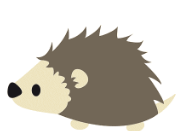 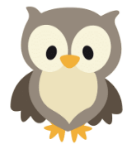 Bluebell Wood BulletinWelcome back everyone! This is the Year 2 weekly bulletin, which will be posted on the school website in the Owl Class and Hedgehog Class pages.  The bulletin will give you information about what the children are learning each week, how you can help at home and any reminders. Our Year Two Team:Owl class – Mrs Lewis (Monday to Thursday) and Mrs Davies (Friday), Mrs Holtham, Mrs Sidhu and Mrs Patel.Hedgehog class – Mrs Turner (Monday, Tuesday and Friday) and Mrs Davies (Wednesday and Thursday), Mrs Brooks, Mrs Kaushal and Mrs Patel.This week we have enjoyed getting to know your children and welcoming them back to school.Reading books:We know you are all keen for the children to have reading books again and we are busy sorting out new books for the children to take home. As you can appreciate this will take some time! Your child will have a set day that they are listened to read and are able to change their books. If they are on Read Write Inc (RWI) books they will take home one RWI book to read and two Oxford Reading Tree books to share. When an adult listens to your child read 1:1, it will be recorded in their reading record. Every child participates in a daily storybook lesson but this will not be recorded in their reading record.Please ensure books bags are brought into school and reading records filled in for any reading done at home. Please listen to your child read at least three times a week.If you have any reading books at home please return them to school. Thank you!Please Remember Please make sure your child has a named water bottle in school.Please return any library books in their library folders.Year Two PE days are Tuesday and Wednesday. Please can your child come into school wearing the Willow Bank PE kit (green t-shirt, black shorts, black trainers or plimsolls and black jogging bottoms). Please can your child wear the Willow Bank School jumper on cold days (please remember no hoodies or football kits are permitted).